Дополнительная образовательная деятельность в подготовительной группепо программе «Якутия – Родина моя»Занятие 36Тема: Якутский музыкальный инструмент - Хомус.Цель: Формирование представлений о якутском музыкальном инструменте Хомус.Задачи:- Познакомить с якутским народным инструментом Хомус (история, виды, значение).- Организовать разнообразные виды детской деятельности (просмотр слайдов и видео фрагментов, подвижная игра, дидактическая игра, прослушивание музыки, танец).- Продолжить развивать навык национальной игры.- Развивать творческие способности, музыкальное восприятие, эмоциональную сферу.- Воспитывать уважительное отношение к народной культуре Якутии.Материалы и оборудование: ИКТ (компьютер, проектор, экран; видеофрагмент игры на хомусе, презентация по теме, музыкальное сопровождение для игр, песня «Якутяночка моя» и оборудование для воспроизведения), картотека якутских народных игр.Интеграция образовательных областей: познавательное, социально-коммуникативное, художественно-эстетическое, речевое, физическое развитие.Ход непосредственно-образовательной деятельности: 1.Мотивационно-побудительный этап. Приветствие педагога и мотивация детей.- Посмотрите на картинку, что вы на ней видите? (Ответы детей.) Ребята – это удивительная вещь, которая помещается в человеческой ладони, очень важная в жизни якутского народа. Хотите узнать о ней? (Ответы детей.) На картинке один из древнейших музыкальных инструментов - якутский хомус. Он является не только музыкальным инструментом, но еще одним из символов якутской культуры. Без мелодии хомуса не проходит ни один якутский праздник. Я предлагаю вам послушать мелодию. (Включить аудиозапись.)- Ребята, вам понравилась мелодия, что вы можете о ней сказать? (Ответы детей.) Звучание хомуса очаровывает и завораживает любого человека.2.Организационно-поисковый этап. Работа с проектором, компьютером, слайдами на экране.- Есть в народе такая поговорка: «Лучше один раз увидеть, чем сто раз услышать». Следуя этой народной мудрости, я хочу предложить посмотреть вам видеофрагмент из выступления очень талантливой артистки Ольги Подлужной…. Посмотрите, а потом поделитесь своими впечатлениями.Просмотр видеофрагмента- Какие звуки слышали? (Стерх, чайка, вой волка, звук копыт лошадей.) Конь является священным животным для якутов, а стерх – священной птицей. Физкультминутка. Якутская национальная игра «Жеребята».Дидактическая игра «Узнай музыкальный инструмент». Педагог включает по очереди аудиофайлы со звучанием различных музыкальных инструментов (фортепиано, гармонь, гитара, колокольчик, хомус), дети угадывают, что звучит.Работа с проектором, компьютером, слайдами на экране.- Ребята, чтобы понять, как маленький хомус издает такие удивительные звуки, необходимо познакомится с его устройством. Известны три разновидности хомуса: деревянный, железный, двуязычный. - Отличаются якутские хомусы между собой не только по материалу изготовления, но и по своему строению. Формы инструмента могут быть различные, можно встретить миниатюрные хомусы, а также и несколько увеличенные в размерах. Размеры влияют на звучание инструмента. - Сегодня, традиционный якутский хомус делают из железа. Он имеет подковообразную форму, состоит из ободка и двух суживающихся «щек». С середины ободка начинается стальной язычок, проходящий между «щеками». Там, где заканчиваются «щеки», язычок загибается, образуя колено и загнутый кончик. Этой вибрирующей пластинкой и создается необычный трещащий звук. Музыкальный инструмент хомус может иметь от одного до четырех язычков.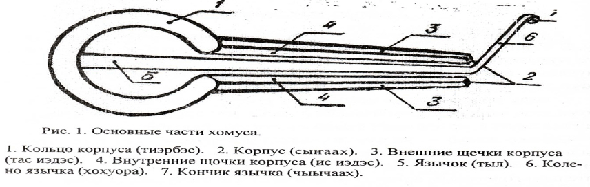 - Чтобы научиться играть на хомусе, необходимо приобрести основные навыки:Научиться правильно, держать хомус;Овладеть приемами ударов пальцами о язычок;Правильно дышать;Научиться видоизменять звук.- У хомуса есть один секрет. Хомус — единственный музыкальный инструмент, который может передавать человеческую речь и звуки живой природы. - Он издревле считался инструментом якутских шаманов. Считалось, что звук якутского музыкального инструмента хомуса соткан из космических вибраций и является инструментом, связывающим человека с верхним миром. Хомус нередко украшался национальным орнаментом. Поэтому, в Якутии это не просто инструмент, а настоящий символ национальной культуры народа Саха.- Музыкальный инструмент хомус имеет очень древнюю историю. Когда-то давным-давно, люди обратили внимание, как красиво звучит от ветра, разбитое молнией дерево и решили сделать из него деревянный музыкальный инструмент. Хомус – широко распространен по всему миру. В одних странах его можно найти только в музеях, а в других его музыкальная судьба продолжается, получая новое современное звучание, новую жизнь. Превращая его в любимый всеми инструмент. У якутского народа, наряду с другими видами музыкальных инструментов, с глубокой древности сохранился Хомус.- В городе Якутске находится единственный в мире музей хомуса. В нем собрано более 2 тысяч экспонатов, рассказывающем об этом удивительном инструменте. Среди них индийские, монгольские, тувинские хомусы и многие другие национальные инструменты. Музей бережно хранит духовное наследие различных народов. В нем проходят конференции, лекции, встречи, экскурсии, направленные на сохранение и развитие инструмента.3. Рефлексивно-корригирующий этап. - Ребята, давайте повторим то, что мы узнали сегодня (Дети рассказывают о том, что больше понравилось и запомнилось.)- Очень скоро вы пойдете в школу. Последнюю нашу встречу, я хотела бы закончить красивым стихотворением об Якутии:  Ты прекрасна, Якутия,Край загадок и чудес,Здесь алмазы, золотаИ густой зелёный лес.Здесь пушистые туманыИ искристые снега,Белоснежные барханы,И в сияниях облака.Здесь стада оленей дикихПо бескрайней тундре бродят,А в зелёных рощах тихихГлухари свой танец водят.Якутия, ты прекраснаПервозданною красой,Восхищаюсь тобой страстно,Край суровый и простой!- Продолжайте изучать свой родной Якутский край. Ведь только тот человек по-настоящему хороший, который знает и любит свою родину.Танец «Якутяночка моя». Совместная деятельность педагога дополнительного образования, музыкального руководителя и воспитанников. Педагог благодарит и хвалит детей за старание, организует уборку рабочих мест.Сотрудничество с воспитателем группы: Повторить основные этапы пройденного материала.